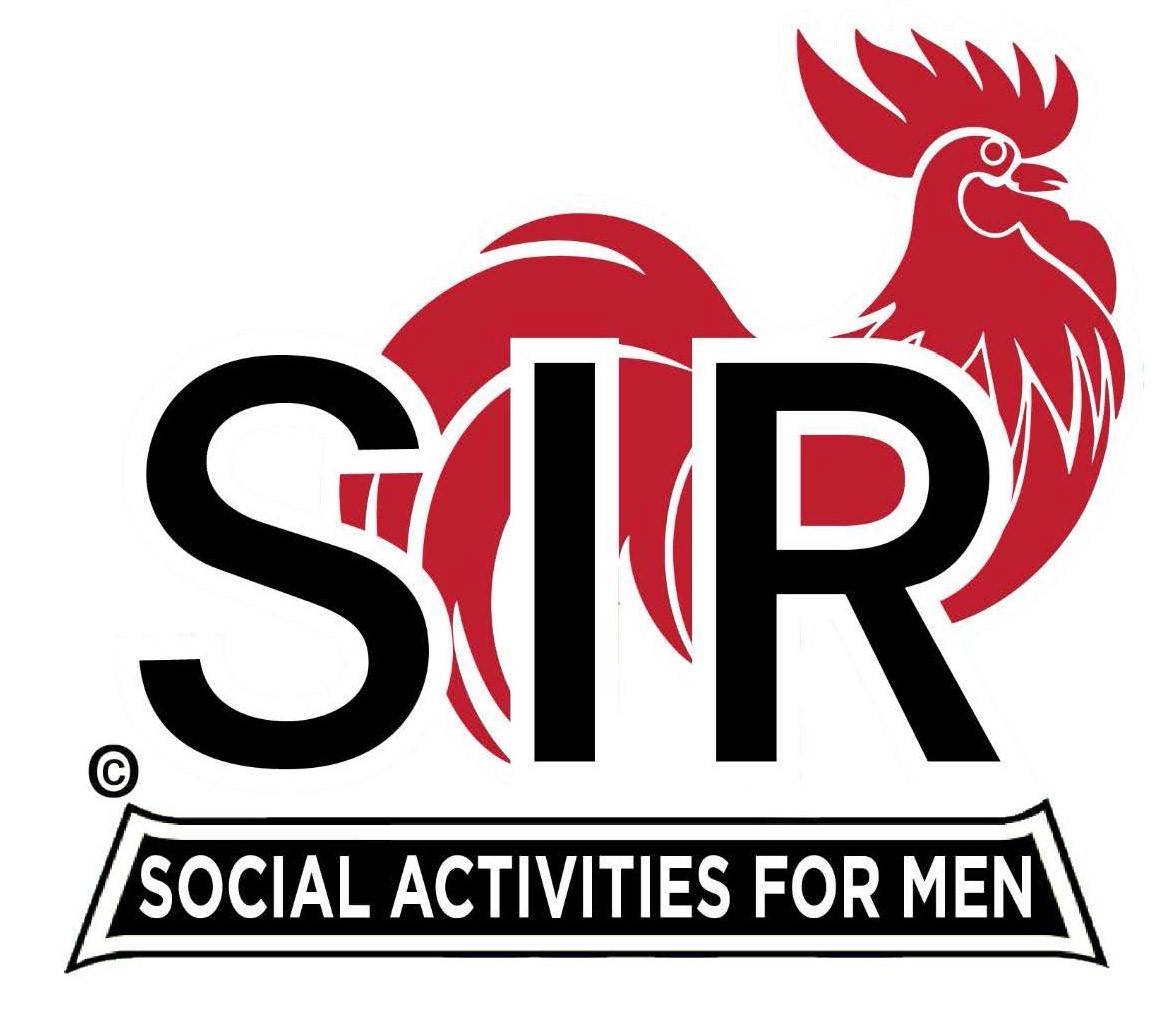 Las Trampas Branch 116Luncheon Meeting AgendaNovember 20, 2023, 10:30 AM 10:30   	             Check – In 		Greeters at the door – Paul Ramacciotti, Joe Datzman		Treasurer Table – Jeff Johnson, Charlie Guthrie 		Name Tags Table – Michael Schneider		Raffle Table – Ben Bryce, Bob Huck11:25 		Five Minute Call  11:30		Call to order: 		Pledge of Allegiance – Big Sir		Chaplain – Terry ShermanSunshine Update – Dennis Snarr, Dave WilliamsStory Teller – Mac McLoughlin11:40 		New Members – Eldon Hawksworth (Don Schroeder)    		Guests – Kevin Craig (Roger Craig)12:00		Lunch Served12:20 		Activity Chairs  12:30 		Introduce Speaker – Alan Pope  1:05		Speaker Thank You – Big Sir  1:10		Raffle Drawing – Ben BryceBirthday Boys (Nov) – Alan Pope Sing Happy Birthday – Music – Dave Williams  1:20 		Sing “God Bless America” – Dave Williams  1:25 		Adjourn – Big Sir